FORUM Cambiamenti Climatici“Un territorio attivo e resiliente ai cambiamenti climatici”Percorso di decarbonizzazione e resilienza: dati e indicatori condivisiWebinar 30 Marzo 2021, 10:00 -12:00Nell’ambito delle attività del Forum regionale per i Cambiamenti Climatici sono stati realizzati nei mesi scorsi diversi strumenti a supporto delle amministrazioni comunali per la realizzazione dei Piani per l’Energia e il Clima. In questi mesi però sia le politiche europee sia le politiche regionali sul tema hanno definito obiettivi sempre più ambizioni e sfidanti che necessitano di strumenti conoscitivi continuamente aggiornati, omogenei e condivisi.  Questo webinar oltre a presentare il recente rapporto ‘I Comuni e la transizione energetica” realizzato da Regione Emilia-Romagna, ART-ER e ANCI Emilia-Romagna, intende fare il punto sull’utilizzo degli strumenti ed indicatori predisposti per gli Enti Locali e avviare un percorso di ulteriore condivisione sulle necessità conoscitive necessarie per condurre il territorio reginale sempre più verso la decarbonizzazione e la resilienza. 10.00 - Welcome e introduzionePatrizia Bianconi, Regione Emilia Romagna10.10| Presentazione del rapporto ‘I Comuni e la transizione energetica’ della Regione Emilia-Romagna, ART_ER, ANCIDavide Scapinelli, ART-ER Alessandro Rossi, ANCI10.30| I "I determinanti dell'energia in Emilia Romagna: produzione e consumo"Leonardo Palumbo, Simonetta Tugnoli ARPAE – Osservatorio Energia10.50| Tavola rotonda: L’utilizzo degli indicatori di adattamento e mitigazione nella nuova stagione dei PAESCModera Patrizia Bianconi, Regione Emilia-RomagnaSaranno invitati: Comune di Ravenna, Cesenatico e Sissa Trecasali oltre a AESS, ATES, Energie per a città, FMI e ANTHEA. 5 minuti ciascuno11.50 Q&A 12 Conclusione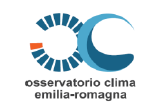 